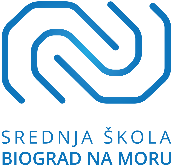 adresa: Augusta Šenoe 29, 23210 Biograd na Moru, email: ssbnm@ss-biogradnamoru.skole.hrtel: 023/383-278, fax: 023/386-760OIB: 34800685899_________________________________________________________________________________RASPORED PRODUŽNE NASTAVE:RazredPredmetProdužna nastava - raspored1.BMatematikaPet.   25.06. 8,00 – 9,20 (2 sata)Pon.  28.06. 8,00 – 9,20 (2 sata)Uto.  29.06. 8,00 – 9,20 (2 sata)Sri.    30.06.  8,00 – 9,20 (2 sata)Čet.   01.07. 8,00 – 9,20 (2 sata)1.BOsnove računovodstvaPet.   25.06. 8,00 – 10,30 (3 sata)Pon.  28.06. 10,30 – 13,00 (3 sata)Uto.  29.06. 10,30 – 13,00 (3 sata)Sri.    30.06.  8,00 – 8,40 (1 sat)1.CŽivežne namirnice u kuharstvu Pet.   25.06. 8,00 – 10,30 (3 sata)Uto.  29.06. 8,00 – 10,30 (3 sata)Sri.    30.06. 8,00 – 9,20 (2 sata)Čet.  01.07.  8,00 – 9,20 (2 sata)1.EOsnove brodogradnjePet.   25.06. 8,00 – 9,20 (2 sata)Pon.  28.06. 8,00 – 9,20 (2 sata)Uto.  29.06. 8,00 – 9,20 (2 sata)Sri.    30.06.  8,00 – 9,20 (2 sata)Čet.   01.07. 8,00 – 9,20 (2 sata)1.ETehnički materijaliPet.   25.06. 9,20 – 10,45 (2 sata)Pon.  28.06. 9,20 – 10,45 (2 sata)Uto.  29.06. 9,20 – 10,45 (2 sata)Sri.    30.06.  9,20 – 10,45 (2 sata)Čet.   01.07. 9,20 – 10,45 (2 sata)2.BPoslovne komunikacijePon.  28.06. 8,00 – 9,20 (2 sata)Uto.  29.06. 8,00 – 9,20 (2 sata)Sri.    30.06.  8,00 – 9,20 (2 sata)Čet.   01.07. 8,00 – 9,20 (2 sata)Pet.   02.07. 8,00 – 9,20 (2 sata)2.BMatematikaPet.   25.06. 8,00 – 10,30 (3 sata)Pon.  28.06. 8,00 – 10,30 (3 sata)Uto.  29.06. 8,00 – 10,30 (3 sata)Sri.    30.06.  8,40 – 9,20 (1 sat)2.BRačunovodstvoPet.   25.06. 8,00 – 10,30 (3 sata)Pon.  28.06. 10,30 – 13,00 (3 sata)Uto.  29.06. 10,30 – 13,00 (3 sata)Sri.    30.06.  8,00 – 8,40 (1 sat)3.BStatistikaPon.  28.06. 8,00 – 9,20 (2 sata)Uto.  29.06. 8,00 – 9,20 (2 sata)Sri.    30.06.  8,00 – 9,20 (2 sata)Čet.   01.07. 8,00 – 9,20 (2 sata)Pet.   02.07. 8,00 – 9,20 (2 sata)